MAYANK 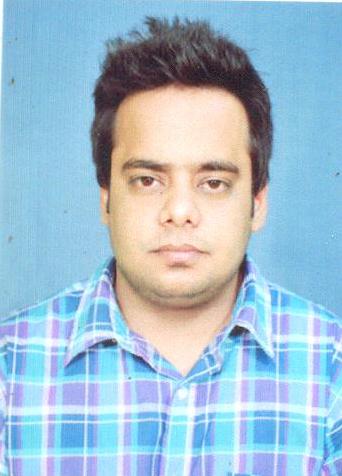 Address		: Kolkata, IndiaE-Mail			: MAYANK.333070@2freemail.com Best time to call	: Between 10:00 Hrs. - 20:00 Hrs. (IST)  Personal DetailsGender			: MaleNationality		: IndianMarital Status		: SingleDate of Birth		: 05 February 1988Language Skills            : Proficient in English Looking for a challenging position to lead corporate marketing and internal communications for progressing organization across diverse industriesSUMMARYSelf-directed professional with 3+ years of experience in Marketing, Corporate Communications, Public Relations,  Business Development and Guest ServicesExpert at providing financial advices with respect to planning projects and developing customized financial strategiesDiligent in managing multiple portfolios with attention and continual analysis of economic trends to determine  appropriate asset allocationSkilled in persuasive presentation and profitable negotiation with a good exposure to business planning & analysis and assessment to increase revenue growthPrevalent experience of monitoring product sales and consumer reactions through focus groups and marketing research methodsImmense knowledge of developing and managing the corporate public relation activitiesDemonstrated track record of outperforming sales goals, developing new business and strengthening customer relationships with existing client databaseEffective leader and mentor who empowers team members to achieve their maximum selling potentialEDUCATIONMaster of Business Administration in Marketing from Calcutta Business School, India (2013) Bachelor of Commerce in Accountancy from Shyama Prasad College, India (2011) Diploma in Financial Accounting from  Webel Informatics Limited, India (2010)SKILL SETStrategic PlanningFinancial ManagementNew Business DevelopmentWord - Of - Mouth MarketingClient Relationship ManagementMarket KnowledgeWealth Planning & Mutual FundsSales Managementcareer pathKEY DELIVERABLESAs a Life AdvisorMaintaining database for long-term sources of clients by using referrals, occupational, and special-interest groups to compile lists of prospectsProviding need-based life insurance solutions to the clients, and helping them attain financial security through proper investment routesRecommending financial advises to the clients in financial products such as mutual funds, pension funds and moreCommunicating with the potential clients through mails, phones, presentations and obtaining underwriting approvals through the completion of the coverage application Informing the clients about the continuing service by providing direct deposit forms, processing changes in beneficiary and policy loan applicationsAs an EntrepreneurSupervised a team of 4 and handled the tasks of food purchase record storage and record keepingOversaw the day-to-day operations at food truck and commercial kitchen and drafted plans for and purchase food for daily operationsMaintained required records including food production, inventory, income/expense, meal counts and personnel records and ensured the team to follow proper sanitation proceduresPlanned menus, maintained safety standards and responded to customer preferences and complaintsDelivered orders to customers, trained the employees and managed payroll of the employees in accordance to the laws and regulations Managed the inventory records of supplies & purchases & directed the cleaning of the truck & commercial kitchen dailyAs a Front Office SupervisorAttended calls, and answered inquiries of potential guests and accepted hotel reservationsResponded to telephone and in-person inquiries regarding reservations, hotel information and guest concernsMonitored daily shift process and ensured all team members adhered to standard operating proceduresResolved customer issues, complaints, problems in a quick, efficient manner to maintain a high level of customer satisfaction and quality serviceOrganized rooms to the expected arrivals after checking the guests preferences and special requestsEnsured safety by following guest check in, security procedures and reported suspicious activity to security, manager, built strong relationships and communicated with all other internal departmentsAs a Front Office ExecutiveHandled all the front desk operations and coordinated with the guests and responded to their inquiriesTook phone calls to provide necessary information to the customersManaged registration procedures by ensuring all documentation and information is complete with formsAssisted the team in resolution of conflicts by providing prudent dataResponded to the guests' calls for room service, special service, emergency service and other queriesInternship Experience:Pursued Internship with L&T General Insurance from Apr – Jul  2012AVAILABILITYWilling to relocate immediately; possess no bond with the current employerReferences are available upon requestOrganizationDesignationDurationKotak Life Insurance, India Life AdvisorOct 2016 – Till DateFood Truck – Hungry Hands, IndiaEntrepreneur Jul 2015 – Aug 2016Pan Asia Continental, India Front Office Supervisor Jul 2014 – Apr 2015Pan Asia Continental, India Front Office Executive May 2013 – Jun 2014Lumix India Distribution Ltd., India Business Development ExecutiveJun 2010 – Mar 2011